№ 29                                                                               от "13" марта  2020 годаР Е Ш Е Н И Е Собрания депутатов Шиньшинского сельского поселения Отчет  главы Шиньшинского   сельского  поселения         Выслушав информацию главы муниципального образования "Шиньшинское сельское поселение" Николаевой Р.М. о проделанной работе за 2019 год Собрание депутатов "Шиньшинское сельское поселение" РЕШАЕТ:1.Информацию главы муниципального образования о проделанной  работе за 2019 год принять к сведению.Глава Шиньшинского сельского поселения                          Р.НиколаеваОтчет  главы    Шиньшинского   сельского  поселения Николаевой Р.М.      Прошел отчетный  2019  год  работы  депутатов  Собрания  депутатов  Шиньшинского  сельского поселения.В 2019  году  всего  проведено  10  Собраний депутатов, в них  рассмотрено 51  вопрос. Все собрания прошли  в  намеченные  сроки, срывов  в  проведении  собрания  не  было. С 26 сентября 2019 года работает новый созыв Собрания депутатов . Депутаты в  проведении  собрания  принимают  активное участие. На  Собрании  депутатов  была принята  программа  деятельности  Собрания  депутатов  на  2020  год.         Рассмотрены  протесты и представления  прокурора  Моркинского  района, протест Межрайонной природоохранной прокуратуры.    Согласно  протестов  прокурора  внесены  изменения на Положения  о бюджетном процессе     муниципального  образования, на решение  Правил землепользования и застройки, на отдельные Положения Устава  , на отдельные нормы Положения "О муниципальной службе в муниципальном образовании, на отдельные положения Правил благоустройства на территории муниципального образования. Рассмотрены  вопросы  подготовки  социально-  культурных  объектов к осеннее- зимнему  периоду,  вопросы противопожарного  состояния  населенных  пунктов.         Все  нормативно- правовые акты, протокола собраний  проверены  вышестоящими  органами  и  прокуратурой  района.         Все  нормативно- правовые  акты, программы  и  положения, бюджет  сельского  поселения  и   все  изменения  размещены на официальном сайте  сельского  поселения  на портале  правительства   Республика Марий Эл .         В работе  Собрания депутатов  все  намеченные  планы  за 2019  год  выполнены.        Новый состав депутатов работает пока небольшой срок ,надеюсь на плодотворную работу , взаимопонимание и взаимовыручку.  Хочу пожелать  дальнейших  успехов  в  депутатской  работе.Шенше ял кундем»муниципальный образованийын депутатше- влакын  Погынжо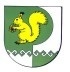 Собрание депутатовмуниципального образования«Шиньшинское сельское поселение»425 154 Морко район.Шенше ял, Петров  урем, 1вТелефон-влак: 9-61-97425 154, Моркинский район, село Шиньша, ул.Петрова, 1вТелефоны: 9-61-97